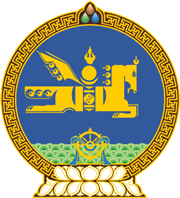 МОНГОЛ  УЛСЫН  ХУУЛЬ2017 оны 02 сарын 02 өдөр				                       Төрийн ордон, Улаанбаатар хотМОНГОЛ УЛСЫН ИРГЭНД ГАЗАРӨМЧЛҮҮЛЭХ ТУХАЙ ХУУЛЬДӨӨРЧЛӨЛТ ОРУУЛАХ ТУХАЙ1 дүгээр зүйл.Монгол Улсын иргэнд газар өмчлүүлэх тухай хуулийн 34 дүгээр зүйлийн 34.1 дэх хэсгийг доор дурдсанаар өөрчлөн найруулсугай:“34.1.Олон хүний эрүүл мэнд, амь нас хохирох, мал, амьтан үрэгдэх, эд хөрөнгө, хүрээлэн байгаа орчинд их хэмжээний хохирол учруулахуйц гамшиг, аюулт үзэгдэл, осол тохиолдсон, аюул үүссэн тохиолдолд гамшгаас хамгаалах үйл ажиллагаанд зориулан иргэний өмчийн газрыг хуульд заасан журмын дагуу аймаг, нийслэл, дүүрэг, сумын Засаг даргын шийдвэрээр түр хугацаагаар дайчлан авч болно.” 2 дугаар зүйл.Энэ хуулийг Гамшгаас хамгаалах тухай хууль /Шинэчилсэн найруулга/ хүчин төгөлдөр болсон өдрөөс эхлэн дагаж мөрдөнө.МОНГОЛ УЛСЫН ИХ ХУРЛЫН ДАРГА 					М.ЭНХБОЛД 